$500 ART SCHOLARSHIP AVAILABLE ATTN: Graduating Seniors who will major in art (sponsored by the Harrison Art League – see our website for more info) SCHOLARSHIP APPLICATION DUE DATE: Friday, April 3, 2020       The Genevieve Fancher Memorial Youth Art Scholarship This $500 scholarship is for graduating High School Seniors. It is offered by J.K. Fancher and the Harrison Art League in memory of Genevieve Fancher for her love of art and her many years of service to the Harrison Art LeagueGenevieve graduated from Green Forest High School in 1945 and attended Arkansas State Teachers College (now University of Central Arkansas). She married J.K. Fancher in 1948. After College her professional career includes school teacher, bookkeeper, salesperson and bank teller.In 1963, she began a second career as an artist. She studied under more than a dozen nationally known artists in seminars across the country. She was a prolific and versatile artist and worked in many styles and was equally proficient with oils, acrylics, watercolors and pastels.Genevieve was a respected artist and widely recognized locally as a visual arts celebrity. Her portraits hang in the Eighth Circuit Court of Appeals in St. Louis and in the Arkansas Governor's mansion. Her paintings have been reproduced on calendars, magazine covers and limited-edition prints and hang in homes and offices in more than 20 states and one foreign country. She won many Best of Show awards in competitive shows. A series of her paintings of native plants of Baker Prairie in Harrison hangs in the nearly Holt Memorial Chapel. Genevieve was a charter member of the Harrison Art League in 1963 and continued as an active member until her death in 2007.J.K. Fancher and the Harrison Art League have joined together to create this scholarship since 1993, in the amount of $500, to be awarded to a graduating High School senior who plan on continuing their education after High School and has demonstrated the same type of love and devotion for art that Genevieve had.Genevieve Fancher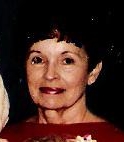 Memorial ScholarshipSend by email a digital portfolio of several or your works, labeled with your name on the title of each attachment. Send a list of each piece with the title, size and medium. An Artist Statement explaining what art means to you and how you plan to use your art in the future. Two (or more) letters of recommendation (can’t be from a family member)SEND TO: rocksy.rt@gmail.com by Friday, April 3rd,  2020